МУНИЦИПАЛЬНОЕ БЮДЖЕТНОЕ ДОШКОЛЬНОЕ ОБРАЗОВАТЕЛЬНОЕ УЧРЕЖДЕНИЕ «ДЕТСКИЙ САД № 9»Согласованно:Заведующий МБДОУ № 9________________ С.Н. Жуковская«_____» __________________ 2019г.Конспект НОД по экспериментальной деятельностиво второй группе раннего возраста.Тема:  "Свойства воды и песка"Воспитатель :Капленко Татьяна Геннадьевна2019 г.Цели• Познакомить детей со свойствами воды; песка• Развивать внимание, наблюдательность, логическое мышление, навыки анализа и умение делать выводы.Активизировать словарь.Оборудование:Таз( 2шт, стаканчики с водой, фигурки (формочки, баночки с песком, песочница, стол для рисования песком.Ход занятия:Воспитатель:Ребята, у нас с вами сегодня необычный день. Мы пришли в гости в зеленую сказку.И здесь много гостей!(здороваемся)И кто то еще хочет поиграть с нами,но вам надо отгадать загадку чтоб узнать кто это слушайте внимательно:Круглый, желтый и румяный.На окошке он лежалИ внезапно убежал. (Колобок)Правильно Колобок! ,но колобок спрятался давайте его найдем (ищем)Воспитатель.Ой, ребята, разве это колобок? что с ним? какой он? (грязный, чумазый)Воспитатель.Ребята как мы можем помочь колобку? что мы можем сделать для него?(умыть, помыть)Воспитатель.А чем мы можем умыть Колобка? (водой).-Правильно, водой.Воспитатель.Ребята, вода – это жидкое вещество.Посмотрите (переливаю из стаканчика в стаканчик)Что с ней происходит (Она льется, течет.)Вода льется она жидкая.Перед вами стоят стаканчики с водой, возьмите их и перелейте в тазик на столе.(дети переливают воду)Воспитатель:Льется вода? Почему?Дети: (потому что жидкая, а какая она еще? посмотрите (рассматриваем (прозрачная)Воспитатель.Ну, а теперь можно и умыть нашего Колобка. (воспитатель умывает Колобка вместе с детьми):Моем, моем трубочистаЧисто, чисто, чисто, чисто!Будет, будет трубочистЧист, чист, чист, чист!»Вытираем полотенцем.Воспитатель.Ребята мы колобка мыли в чистой прозрачной воде, а сейчас посмотрите что с ней случилось? какая она стала?(Водичка стала мутная, грязная.)Давайте посмотрим сколько грязи водичка смыла с колобка (переливаю через марлю в таз №2 показываю на марле грязь)Всю грязь у колоба водичка смыла!Поэтому ребята:Надо надо умываться по утрам и вечерам!А не чистым трубочистамСтыд и срам! стыд и срам!Ну, теперь Колобок стал чистым и румяным.Ребята, покажем Колобку, как мы умеем играть с нашими ручками!Пальчиковая гимнастика капуста.Воспитатель:Ребята Колобок хочет показать вам еще свои «волшебные» баночки. Хотите узнать, какой секрет там спрятан? Помогите мне расстелить клеенку (расстилаем)(раздаю баночки, трясем)Что вы слышите? (шумит, шуршит)Как вы думаете, что там находится (ответы)Чтобы узнать, что там находится, что нам надо сделать? (открыть баночки)(дети открывают баночки).Что это? (песок)Да, это действительно песок. Сегодня он расскажет нам свои секреты.Пересыпьте песок из баночки в песочницу (дети пересыпают песок в песочницу)Воспитатель:Что мы сейчас сделали?Если песок сыпется, то он какой? (сыпучий). Потрогайте песок он сухой.Слепите колобок из песка (дети лепят колобка)Получилось ребята у вас слепить колобка? (Нет)Почему не получается слепить колобка? (песок рассыпается, сухой)Чтобы слепить колобок из песка, что надо сделать?как вы думаете? (полить водой песок)Давайте польём водой песочек из стаканчиков (дети поливают песок из стаканчиков)Какой теперь стал песок? Потрогайте его (мокрый).Ребята потрогаем песок пальчиками! Что осталось на песке? (следы от наших пальчиков)А у меня для вас есть волшебный мешок а в нем вот такие формочки, давайте ими сделаем следы на нашем песке. (раздаю,делаем)Какая форма у тебя получилась? Каким цветом была формочка (ответы)спрашиваю у всех)(треугольник,квадрат, круг)Молодцы ребята! Ну а теперь давайте уберем формочки в мешочек (убирают)Воспитатель:Попробуем теперь слепить Колобка из мокрого песка (дети лепят колобка)Получился колобок? (Да)Из сухого песка можно слепить Колобка? (нет) а из мокрого? (да).Молодцы!отряхните ручки! ведь Колобок еще приготовил вам один сюрприз!Хотите посмотреть (да)(Выношу «Сухой песок»)Рассматриваем.Этот песок волшебный на нем можно рисовать давайте с вами теперь нарисуем колобка! рисуем на песке. (колобка тропинки и. т. д)Воспитатель:Колобок посмотри как ребятки тебя нарисовали! тебе нравиться (да)Ребята, какие секреты сегодня мы узнали с вами о песке?(песок бывает сухой и мокрый, сыпучий, из песка можно лепить, можно рисовать на песке)А про водичку что вы сегодня узнали (вода прозрачная, течет, льется, вода может быть грязной)Правильно, ну а теперь давайте вытрем ручки (вытираем вл. салфетками)Ребята, вам понравилось сегодня в зеленой сказке (да)и мне понравилось! Но нам пора уходить обратно в группу.Давайте попрощаемся с Колобком и с гостями! До свидания!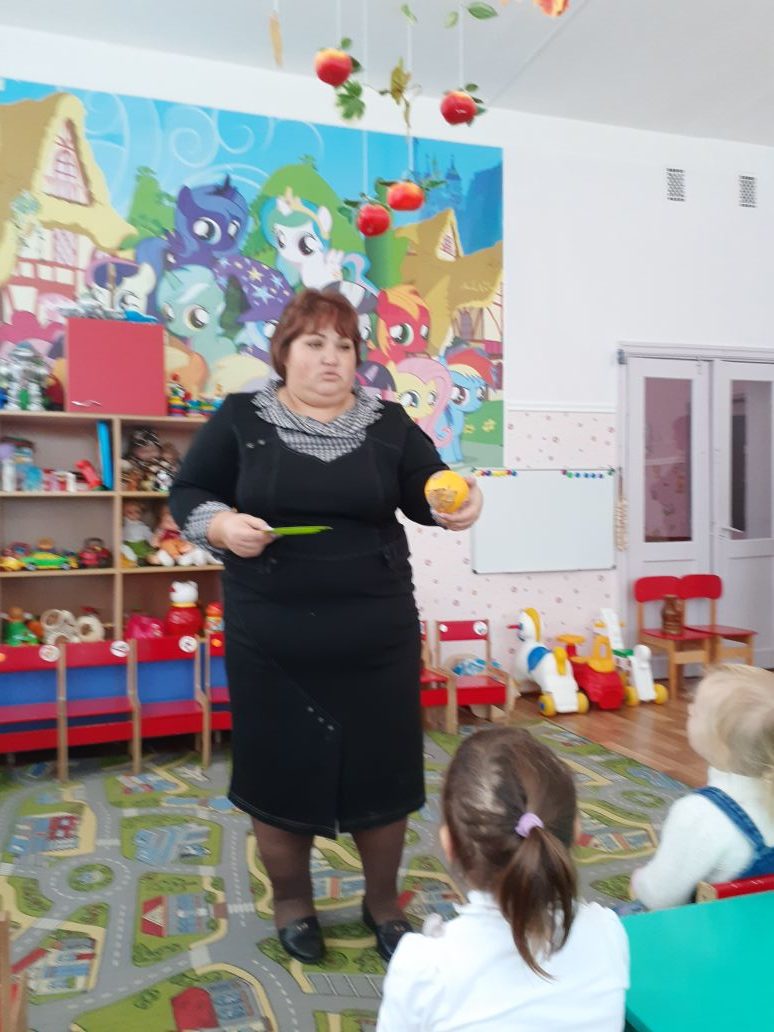 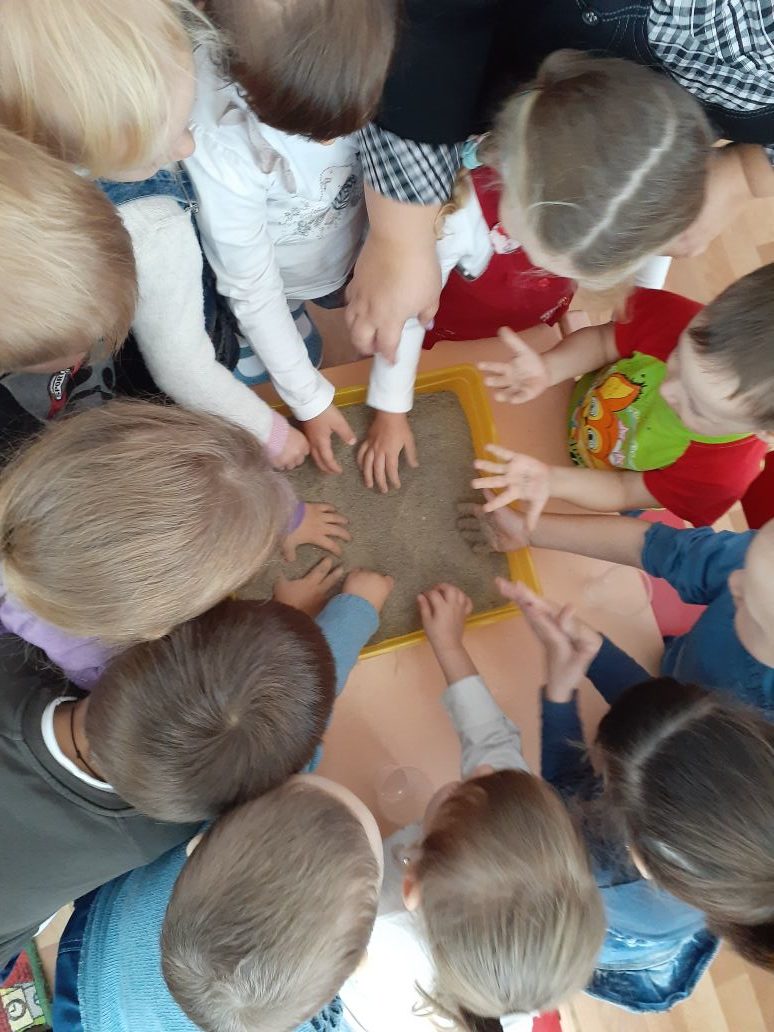 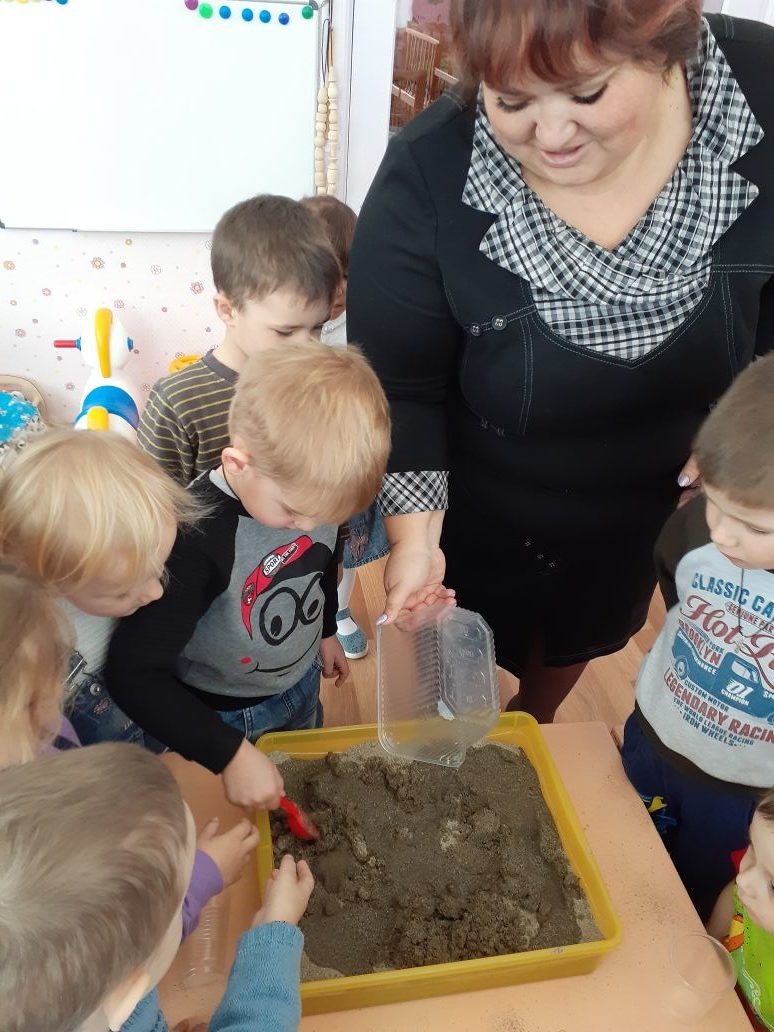 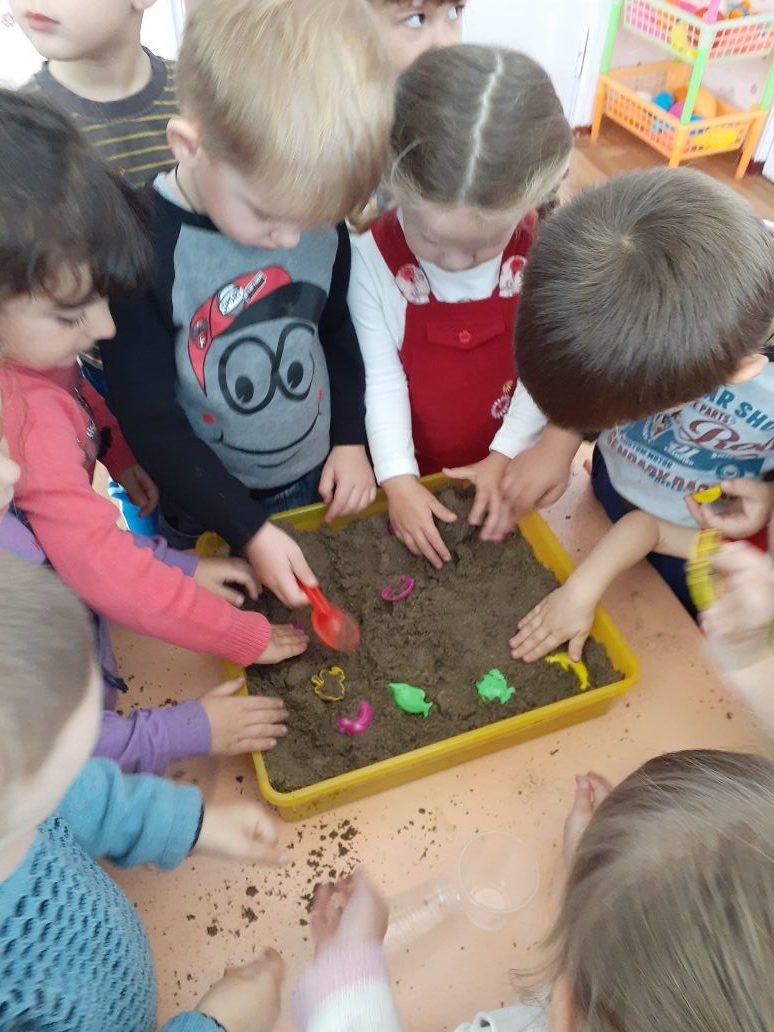 